Тема: Немецко-говорящие страны1. Переведите текст.Die SchweizDie Schweiz liegt im südlichen Mitteleuropa. Die Schweiz grenzt an die BRD, Österreich, Italien und Frankreich.Die wichtigsten Landschaften der Schweiz sind die Alpen, das Mittelland uns das Jura. Die Alpen nehmen 60 Prozent der Landesfläche ein. Hier gibt es viele Schneeberge, Gletscher, Bergseen. Die gröβten Seen des Landes sind der Genfer See und der Bodensee.Die Hauptstadt der Schweiz ist Bern. Im Land werden vier Sprachen gesprochen: die meisten Bewohner (65%) sprechen deutsch, andere französisch, italienisch, rätoromanisch.Die Schweiz ist ein Bundesland, das aus 26 Kantonen und Halbkantonen besteht. Das Parlament heiβt die Bundesversammlung. Seit 1815 betreibt die Schweiz die Politik der Neutralität.Die Schweiz ist ein entwickeltes Industrieland. Die Industriezweige sind Maschienen- und Motorenbau, chemische Industrie, Uhrenindustrie und Textilindustrie. Die Schweizer Uhren sind in der ganzen Welt bekannt. Die gröβten Industriezentren sind Bern, Basel und Zürich.Die Schweiz ist ein Land mit hoher Kultur.In der Schweiz haben ihren Sitz viele internationale Organisationen: der Internationale Postverein (Bern), das Internationale Olympische Komitee (Lausanne) und viele andere. In Genf finden oft internationale Kongresse und Konferenzen statt.Die Schweiz ist ein beliebtes Touristenland. Zahlreiche Seen, malerische Alpenwiesen, mildes Klima und schneebedeckte Berge machen das Land zu jeder Jahreszeit attraktiv. Die Touristen aus aller Welt kommen hierher, um die Natur zu bewundern, Sport zu treiben.Zu den gröβten Flussen gehören der Reihn, die Rhone, der Tessin, der Inn, die Aare.Die Hauptstadt ist Bern. Die anderen Groβstädte sind: Zürich, Genf, Basel, Lausanne.Die Schweiz ist ein Land mit hoher Kultur. Weltbekannt sind die Namen des Philosophen Rousseau, der hier geboren wurde, des Schriftstellers und Pädagogen Pestalozzi, der Schriftsteller und Dichter Gotfried Keller, Conrad Ferdinand Meyer, unserer Zeitgenossen Friedrich Dürrenmatt und Max Frisch. Für seine zweite Heimat hielt die Schweiz E.M. Remarque. Als Begründer der Landschaftsmalerei gilt der schweizerische Maler des 15. Jahrhunderts Konrad Witz.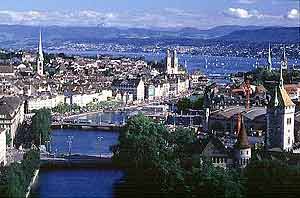 2. Вставьте данные ниже слова в предложения по смыслу.die Schweiz ist ein _______ Industrieland.___________ des Landes isnd der Genfer See und der Bodensee.Die Schweiz ist ein _______, das aus 26 Kantonen und halbkantonen besteht.Die Schweizer Uhren uns Käse sind in der ganzen Welt _______.________ der schweiz ist Bern._____________ sind Maschienen- und Motorenbau, chemische Industrie, Textilindustrie und Uhrenindustrie.Im Land werden ____________ gesprochen.In der Schweiz haben ihren Sitz viele internationale ________.Die Schweiz ist ein beliebtes ___________.Die Touristen aus aller Welt kommen hierher, um die _______ zu bewundern, _______ zu _________.Wörter: die Industriezweige, Natur, Organisationen, entwickeltes, bekannt,Touristenland, Sport treiben, die Hauptstadt, die gröβten Seen, vier Sprachen,Bundesland.3. Дополните слова в предложении (каждый штрих соответствует одной букве). Предложения перепишите полностью.Die Schweiz liegt im s_ _ _ _ _ _ _ _ M_ _ _ _ _ eu_ _ _ _. Die Schweiz grenzt an die B_ _, Ö_ _ _ _ _ _ _ _ _ , I_ _ _ _ _ _ und F_ _ _ _ _ _ _ _ _.Die wichtigsten Landschaften der Schweiz sind die A _ _ _ _, das M_ _ _ _ ll _ _ _ und das Jura. Die Alpen nehmen 60% der Landesfläche ein. In den Alpen gibt es viele Schneeberge, Gletscher, Bergseen. Die gröβten Seen des Landes sind der G_ _ _ _ _ S_ _ und der B_ _ _ _ _ _ _.4. Составьте  из слов и запишите  предложения,обращая внимание на порядок слов и личные окончания глаголов:Bern, der Schweiz, die Hauptstadt,sein.Vier, im Land, Sprachen, gesprochen, werden.Deutsch, die meisten Bewohner, sprechen.Die anderen, französisch, italienisch, rätoromanisch, sprechen.Ein Bundesland, die Schweiz, sein.,26 Kantonen und Halbkantonen, die Schweiz, bestehen aus.Die Bundesversammlung, das Parlament, heiβen.Seit,  die Schweiz, 1815, die Politik der Neutralität, betreiben.5. Прочитайте и письменно переведите следующую информацию, после текста есть слова.:Die schweizer Nationalflagge ist rot mit einem weiβen Kreuz in der Mitte.Zahlungsmittel ist der Schweizer Franken.In der Schweiz herrscht ausgesprochene Sprachfreiheit. Die Schweiz ist ein Musterbeispiel für das friedliche Zusammenleben unterschiedlicher Volks- und Sprachgruppen.Auf Lebensmitteln, Geldnoten, Briefmarken, Formularen steht alles in drei oder auch vier Sprachen.Die Schweiz ist eines der dichtbevölkertsten Länder der Erde.Die meisten berufstätigen Menschen in der Schweiz arbeiten im Handel, Verkehr, Banken.Die chemische Industrie und weltweit bekannte Uhrenindustrie haben eine hohe Bedeutung.Die Schweiz ist wegen ihrer zentralen Lage in Mitteleuropa ein Transitland. Hier kreuzen die wichtigen west-östlichen und nord-südlichen Verkehrswege. Viele Kilometer der Verkehrswege im Alpenbereich liegen unter der Erde. Die Schweizer sind Meister im Tunnelbau.Die groβen Städte der Schweiz liegen alle in den Fluβtälern und an den Seen.Lesehilfe:Der Kreuz – крестDas Zahlungsmittel – средство платежаHerrschen – господствоватьAusgesprochen - явный, очевидныйDie Freicheit – свободаDas Musterbeispiel – показательный пример, образецFriedlich – мирный, спокойный, миролюбивыйDichtbevölkert – густонаселенныйBerufstätig – работающий, занятый (на производстве)Der Verkehr – транспорт, перевозкиDer Transit – транзит, провозDer Bereich – район, область, территория, зона.Das Tal (es, Täler) – долина, дол6. Задайте вопросы к предложениям:Die schweizer Nationalflagge ist rot mit einem weiβen Kreuz in der Mitte.Die meisten berufstätigen Menschen in der Schweiz arbeiten im Handel, Verkehr, Banken.Die Schweiz ist wegen ihrer zentralen Lage in Mitteleuropa ein Transitland.Die Schweizer sind Meister im Tunnelbau.Die groβen Städte der Schweiz liegen alle in den Fluβtälern und an den Seen.Die groβen Städte der Schweiz liegen alle in den Fluβtälern und an den Seen.